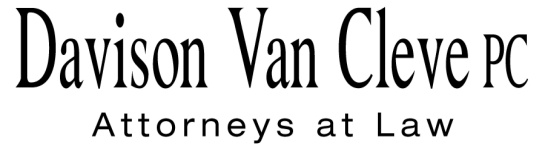 TEL (503) 241-7242     ●     FAX (503) 241-8160     ●     mail@dvclaw.com333 S.W. November 27, 2013Via Electronic Mail Mr. Steven V. KingActing Executive DirectorWashington Utilities & Transportation Commission1300 S. Evergreen Pk. Dr. S.W.P. O. Box 47250Olympia, WA  98504-7250Re:	Energy Independence Act Rulemaking, WAC 480-109Docket No. UE-131723Dear Mr. King:		Enclosed for filing in the above-captioned proceeding, please find the Comment Form of the Industrial Customers of Northwest Utilities.		Thank you for your assistance, and please don’t hesitate to contact our office with any questions.						Sincerely yours,						/s/ Jesse Gorsuch						Jesse GorsuchEnclosures